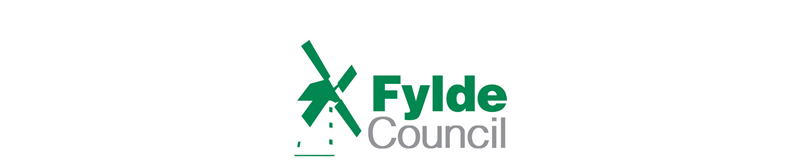 GUIDANCE NotesSubmission of the ApplicationAn application for a Pavement Licence must be made to the Council, and the following will be required to be submitted with the application:a completed Application Formthe required fee of £100, a plan showing the location of the premises shown by a red line, so the application site can be clearly identified a plan clearly showing the proposed area covered by the licence in relation to the highway, if not to scale, with measurements clearly shown.  The plan must show the positions and number of the proposed tables and chairs, together with any other items that they wish to place on the highway. The plan shall include clear measurements of, for example, pathway width/length, building width and any other fixed item in the proposed area. the proposed days of the week on which, and the times of day between which, it is proposed to put furniture on the highway,evidence of the right to occupy the premises (e.g. the lease);photos or brochures showing the proposed type of furniture and information on potential siting of it within the area applied;(if applicable) reference of existing pavement licence currently under consideration by the local authority; evidence that the applicant has met the requirement to give notice of the application (for example photographs of the notice outside the premises and of the notice itself);a copy of a current certificate of insurance that covers the activity for third party and public liability risks, to a minimum value of £5 million, andany other evidence needed to demonstrate how the Council’s local conditions, and any national conditions will be satisfied.These documents and this application form must be sent to licensing@fylde.gov.uk  BUSINESS AND PLANNING ACT 2020APPLICATION FOR THE GRANT OF A PAVEMENT LICENCEAPPLICANT DETAILSAPPLICANT DETAILSAPPLICANT DETAILSAPPLICANT DETAILSTitle: MrFirst name(s): Ross First name(s): Ross Surname: RobinsonPostal Address: Queens Hotel, Central Beach, Lytham, FY8 5LBPostal Address: Queens Hotel, Central Beach, Lytham, FY8 5LBPostal Address: Queens Hotel, Central Beach, Lytham, FY8 5LBPostal Address: Queens Hotel, Central Beach, Lytham, FY8 5LBPost Town: LythamPost Town: LythamPost Code: FY8 5LBPost Code: FY8 5LBPhone (Home): Phone (Home): Phone (Mobile): Phone (Mobile): e-mail address: e-mail address: e-mail address: e-mail address: Date of Birth: Date of Birth: NI number: NI number: BUSINESS PREMISES DETAILSBUSINESS PREMISES DETAILSTrading Name: The Queens HotelTrading Name: The Queens HotelPostal Address: Queens Hotel, Central Beach, Lytham, Postal Address: Queens Hotel, Central Beach, Lytham, Which of the following is the above premises used for? (please tick one of the following options)Which of the following is the above premises used for? (please tick one of the following options)Use as a public house, wine bar or other drinking establishmentOther use for the sale of food or drink for consumption on or off the premisesBoth of the above usesbothAREA OF HIGHWAY PROPOSED TO BE USEDPlease provide a description of the area of the highway to which this application relates:(Please note you are required to submit a scale plan of this area with your application)As per previous documentation RELEVANT PURPOSE THE APPLICATION RELATES TO:RELEVANT PURPOSE THE APPLICATION RELATES TO:Which of the following relevant purposes do you wish to put furniture on the highway for? (please tick one of the following options)Which of the following relevant purposes do you wish to put furniture on the highway for? (please tick one of the following options)To sell or serve food or drink supplied from, or in connection with relevant use of, the premisesFor the purpose of consuming food or drink supplied from, or in connection with relevant use of, the premisesyesBoth of the above purposesDAYS AND TIMESDAYS AND TIMESDAYS AND TIMESDAYS AND TIMESDuring what times do you propose to place furniture on the highway on each of the following days:Please use the 24hr clock.During what times do you propose to place furniture on the highway on each of the following days:Please use the 24hr clock.During what times do you propose to place furniture on the highway on each of the following days:Please use the 24hr clock.During what times do you propose to place furniture on the highway on each of the following days:Please use the 24hr clock.Mondays09.00 – 21.00Fridays09.00 – 21.00Tuesdays09.00 – 21.00Saturdays09.00 – 21.00Wednesdays09.00 – 21.00Sundays09.00 – 21.00Thursdays09.00 – 21.00FURNITURE TO BE PLACED ON THE HIGHWAYPlease provide a description of the furniture you propose to place on the highway(Please note you are required to provide photographs or brochures of the proposed furniture with your application)As per previous information submittedDATE OF APPLICATIONDATE OF APPLICATIONPlease state the date that this application for a Pavement Licence is being submitted30.09.2021If you have previously used the highway to which this application relates, with or without a licence, state the date this use started.12.04.2020DECLARATIONS BY APPLICANTI understand that I am required to give notice of my application in accordance with the requirements of the Business and Planning Act 2020 and that failing to do so will lead to the revocation of any licence granted.I understand I must hold and maintain public liability insurance up to a value of £5million. I understand my application will not be considered to be complete until all the required documents and information have been provided and the application fee of £100 has been paid.I understand that the application fee paid is non-refundable if my application is refused or if any licence granted is subsequently surrendered or revoked.I understand that the Authority is under a duty to protect the public funds it administers, and to this end may use the information I have provided on this form for the prevention and detection of fraud.  I understand that it may also share this information with other bodies responsible for auditing or administering public funds for these purposes.I declare that the information given above is true to the best of my knowledge and that I have not wilfully omitted any necessary material. I understand that if there are any wilful omissions, or incorrect statements made, my application may be refused without further consideration or, if a licence has been issued, it may be liable to revocation. I understand that the Authority is collecting my data for the purposes described on this form and will not be used for any other purpose, or passed on to any other body, except as required by law, without my consent.Signature: Ross RobinsonPrint Name: Ross RobinsonDate:30.09.2021